OpruimenEen interactief voorleesverhaalBenodigdhedenMultomap (A4-formaat) met het verhaalStekelbalDuplo-blokkenSambabalScheetzakDrinken en twee bekers (optioneel)Extra blokje om aan de doos te hangen als een tastbare titel van het boekDoos of box om alles in te doen, tenminste A4-formaat (27x35x18 cm)Kleurpotloden Het verhaalIn het verhaal staat soms een stippellijntje. Hier is de naam van het kind/de cliënt in te vullen. De vetgedrukte zinnen hieronder zijn de zinnen om voor te lezen. De cursieve tekst eronder geeft steeds aan wat u zelf kunt doen of het kind kunt laten doen om meer beleving bij het verhaal te krijgen.We gaan lezen uit het boek “….. gaat opruimen”* Laat het blokje voelen dat aan de doos hangt als verwijzer naar de titel.Alles is uit de bak gevallen *We gaan opruimen!   Help je mee, ……?* Laat alles voelen wat naast de bak ligt.
De bak is leeg, alles moet weer in de bak, ……! ** Laat de lege bak voelen.……  gaat opruimen……, doe de stekelbal maar in de bak *
Boem! Goed zo, opgeruimd!* Stekelbal geven en in de bak laten gooien. Als het lukt, kan het kind zelf zoeken en de bal in de bak doen. ……, doe de sambabal maar in de bak *Boem! Goed zo, opgeruimd!* Sambabal laten horen, geven en in de bak laten doen. Als het lukt, kan het kind zelf de sambabal zoeken en deze in de bak doen.……, doe de scheetzak maar in de bak *Boem! Goed zo, opgeruimd!* Scheetzak laten horen, aangeven en in de bak laten doen. Als het lukt, kan het kind de scheetzak zelf zoeken en in de bak doen.……, doe de blokken maar in de bak *Boem! Goed zo, opgeruimd!* Blokken aangeven en in de bak laten doen. Als het lukt, kan het kind de blokken zelf zoeken en in de bak doen.Alles opgeruimd?Goed zo. High five! ** High five geven.……, het voorlezen is klaarDoe het boek maar dicht ** Boek dichtdoen, doe dit eventueel samen.
Tips voor uitbreiden, verdiepen of aanpassen Schrap naar eigen inzicht een aantal zinnen of maak er nieuwe bij als het verhaal te lang of te kort is.  Sluit aan bij de interesse van uw kind.  Bekijk samen de afbeeldingen en praat erover. Dat is een mogelijke uitbreiding als het verhaal vertrouwder wordt.  Kleur de kleurplaat in.  Laat het kind de laatste woorden van de zin aanvullen, voorwerpen benoemen enzovoort. Specifiek voor dit boekVoeg zelf nog voorwerpen toe en ga, als de klus geklaard is, samen iets drinken.Foto’s en kleurplaten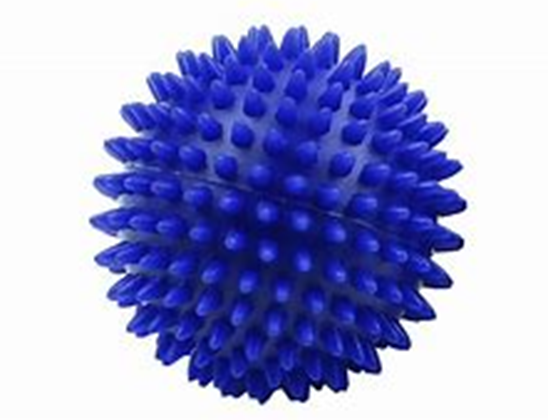 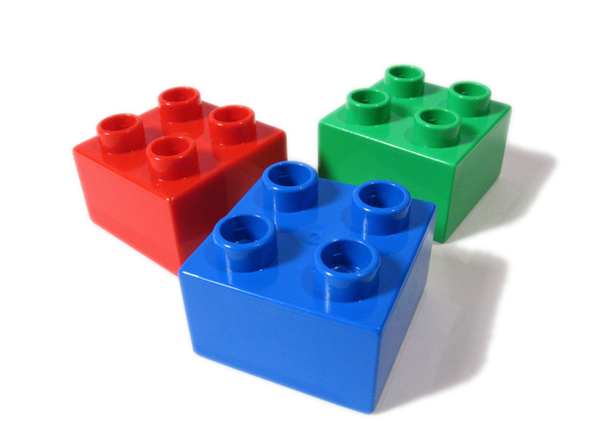 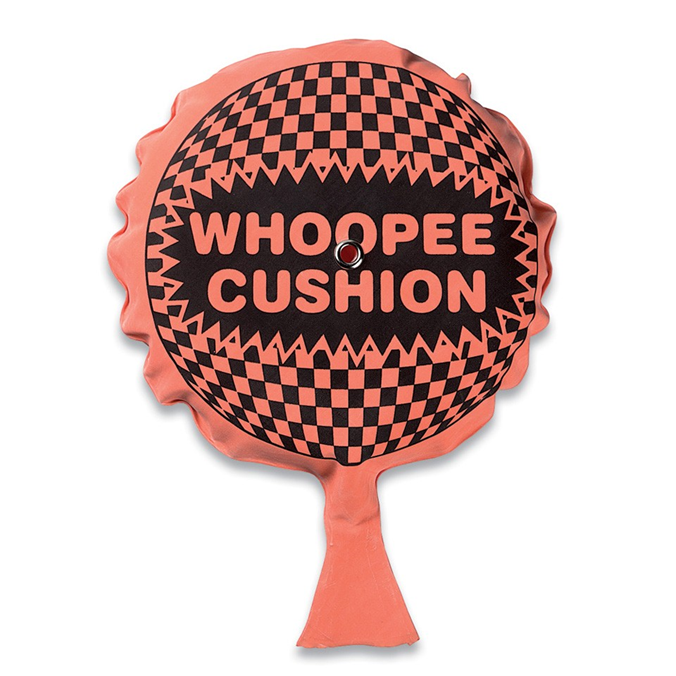 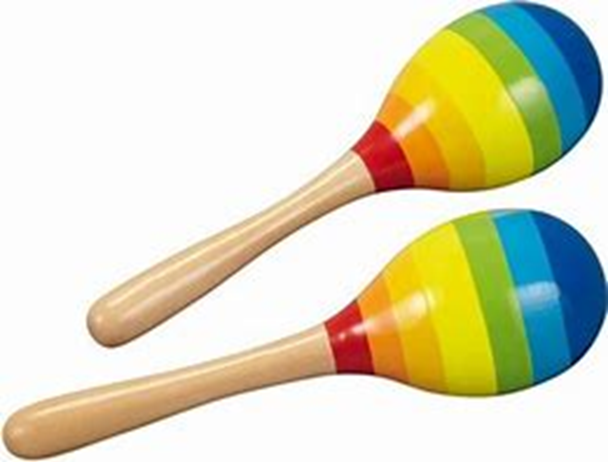 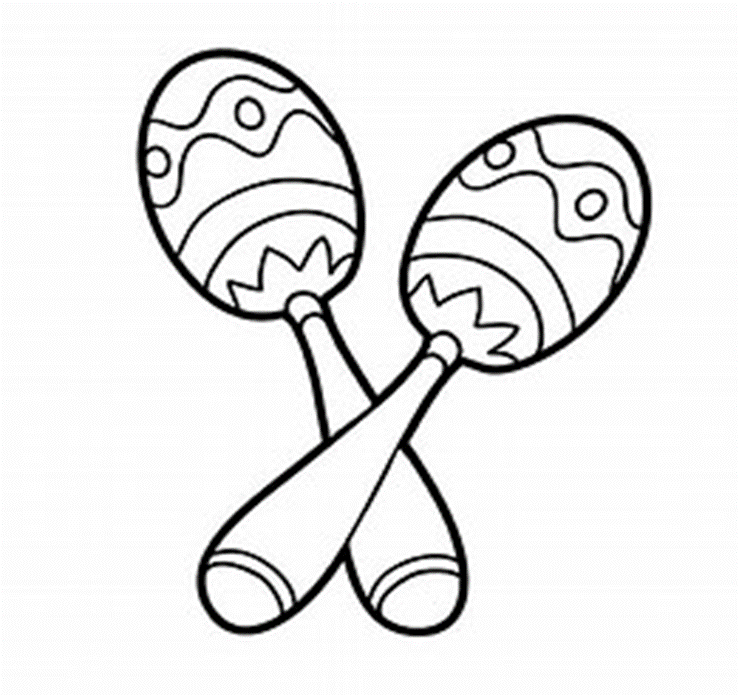 